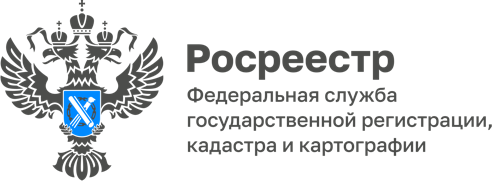 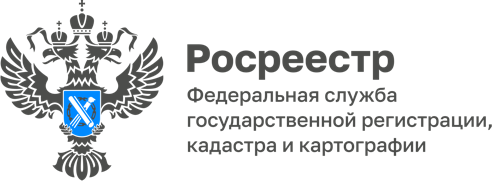 ПРЕСС-РЕЛИЗ16.11.2022День открытых дверей по вопросам правовой помощи детям18 ноября 2022 года в Управлении Росреестра по Алтайскому краю состоится День открытых дверей, приуроченный Всероссийскому дню правовой помощи детям.С 8 до 16 часов (обед с 12 до 12:48) родители несовершеннолетних детей могут обратиться начальникам межмуниципальных и территориальных отделов регионального ведомства по вопросам регистрации прав на недвижимое имущество своих детей. Приходите!Адреса и контактные данные межмуниципальных и территориальных отделов Управления Росреестра по Алтайскому краю: межмуниципальный Алейский отдел г. Алейск, ул. Советская, 100а, (8-385-53) 2-13-88 межмуниципальный Алтайский отдел: с. Алтайское, ул. Советская, 106а, (8-385-37) 2-24-51 межмуниципальный Бийский отдел: г. Бийск, ул. Советская, 217а, (8-385-4) 34-66-06; межмуниципальный Белокурихинский отдел: г. Белокуриха, ул. Мясникова, 26, (8-385-77) 2-19-24; межмуниципальный Благовещенский отдел: р.п. Благовещенка, ул. Кольцевая, 9, (8-385-64) 2-29-84; межмуниципальный Завьяловский отдел: с. Завьялово, ул. Советская, 135, (8-385-62) 2-14-70; межмуниципальный Заринский отдел: г. Заринск, ул. С. Республик, 21, пом. №2, (8-385-95) 4-29-23; межмуниципальный Змеиногорский отдел: г. Змеиногорск, ул. Пугачева, 7, (8-385-87) 2-17-90; межмуниципальный Каменский отдел: г. Камень-на-Оби, ул. Ленина, 72б, (8-385-84) 2-15-72; межмуниципальный Кулундинский отдел: с. Кулунда, ул. Советская, 6 (8-385-66) 2-12-27; Мамонтовский отдел: с. Мамонтово, ул. Победы, 34, (8-385-83) 2-33-00; межмуниципальный Михайловский отдел: с. Михайловское, пр-кт Октябрьский, 16, (8-385-70) 2-22-64; межмуниципальный Новоалтайский отдел: г. Новоалтайск, ул. Партизанская, 16, (8-385-32) 4-61-85; межмуниципальный Павловский отдел: с. Павловск, ул. Калинина, 43-б, (8-385-81) 2-19-46; межмуниципальный Поспелихинский отдел: с. Поспелиха, ул. Коммунистическая, 47, (8-385-56) 2-08-67; межмуниципальный Рубцовский отдел: г. Рубцовск, ул. Арычная, 8, (8-385-57) 6-01-87;  Ребрихинский отдел: с. Ребриха, ул. Д. Бедного, 1, (8-385-82) 2-15-14; Родинский отдел с. Родино, ул. Советская, 3, (8-385-63) 2-23-97; межмуниципальный Славгородский отдел: г. Славгород, ул. Ленина, 134/1, (8-385-68) 5-00-01; межмуниципальный Смоленский отдел: с. Смоленское, ул. Заводская, 30, стр. 1, (8-385-36) 2-15-02; Тальменский отдел: р.п. Тальменка, ул. Вокзальная, 14, (8-385-91) 2-18-34; межмуниципальный Топчихинский отдел:с. Топчиха, пер. Мельничный, 3, (8-385-52) 2-10-65; межмуниципальный Хабарский отдел: с. Хабары, ул. Ленина, 40, (8-385-69) 2-15-55; межмуниципальный Целинный отдел: с. Целинное, ул. Советская, 32, (8-385-96) 2-15-51.Об Управлении Росреестра по Алтайскому краюУправление Федеральной службы государственной регистрации, кадастра и картографии по Алтайскому краю (Управление Росреестра по Алтайскому краю) является территориальным органом Федеральной службы государственной регистрации, кадастра и картографии (Росреестр), осуществляющим функции по государственной регистрации прав на недвижимое имущество и сделок с ним, по оказанию государственных услуг в сфере осуществления государственного кадастрового учета недвижимого имущества, землеустройства, государственного мониторинга земель, государственной кадастровой оценке, геодезии и картографии. Выполняет функции по организации единой системы государственного кадастрового учета и государственной регистрации прав на недвижимое имущество, инфраструктуры пространственных данных РФ. Ведомство осуществляет федеральный государственный надзор в области геодезии и картографии, государственный земельный надзор, государственный надзор за деятельностью саморегулируемых организаций кадастровых инженеров, оценщиков и арбитражных управляющих. Подведомственное учреждение Управления - филиал ФГБУ «ФКП Росреестра» по Алтайскому краю. Руководитель Управления, главный регистратор Алтайского края - Юрий Викторович Калашников.Контакты для СМИПресс-служба Управления Росреестра по Алтайскому краюКорниенко Оксана Николаевна8 (3852) 29 17 44, 509722press_rosreestr@mail.ruwww.rosreestr.gov.ru656002, Барнаул, ул. Советская, д. 16